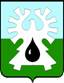 МУНИЦИПАЛЬНОЕ ОБРАЗОВАНИЕ ГОРОД УРАЙХАНТЫ-МАНСИЙСКИЙ АВТОНОМНЫЙ ОКРУГ - ЮГРАДУМА ГОРОДА УРАЙПРОТОКОЛвнеочередного заседания Думы города Урай шестого созыва30.11.2018                                                                                                          № 409-00 час.Председательствовала: Александрова Г.П. - председатель Думы города Урай.Присутствовали: На заседании присутствует 12 депутатов, имеются 2 доверенности отсутствующих депутатов (прилагаются).  Четвертое внеочередное заседание Думы города Урай является правомочным.На заседании присутствовали: Председательствующий: Предложил депутатам Думы принять проект повестки четвертого внеочередного заседания Думы города Урай за основу. Поставил свое предложение на голосование.РЕШИЛИ: Принять проект повестки четвертого внеочередного заседания Думы города Урай за основу.Результат голосования: единогласно.Председательствующий: Поставил на голосование предложение об утверждении повестки четвертого внеочередного заседания Думы города Урай в целом. РЕШИЛИ: Утвердить следующую повестку четвертого внеочередного заседания Думы города Урай в целом:Результат голосования: единогласно.РЕШИЛИ: Утвердить следующий порядок работы четвертого внеочередного заседания Думы города Урай:  - докладчику по вопросу повестки предоставить до 10 минут;            - выступающим в прениях - до 3х минут.Результат голосования: единогласно.Председательствующий: Предложил внести изменение в порядок работы четвертого внеочередного заседания Думы города Урай и предоставить докладчику для доклада дополнительно 10 мин. Поставила предложение на голосование.РЕШИЛИ: Внести изменение в порядок работы четвертого внеочередного заседания Думы города Урай и предоставить докладчику для доклада дополнительно 10 мин.Результат голосования единогласно.Подбуцкая Е.Н., заместитель председателя комиссии по экономике, бюджету, налогам и муниципальной собственности, озвучил решение комиссии.Вопросы докладчику задали: Величко А.В. 1. О финансировании муниципальных программ "Развитие физической культуры, спорта и туризма в городе Урай" на 2016-2018 годы, «Культура города Урай» на 2017-2021 годы.2. Об увеличении ассигнований на поддержку животноводства.3. Об оплате труда МКУ "УМТО".Председатель  Думы города Урай                                        Г.П. Александровадепутаты Акчурин М.Р.,Бабенко А.В.,Баев С.А.,Величко А.В.,Закирзянов Т.Р.,Злыгостев С.И.,Мазитов Р.З.,Перевозкина Л.Ф.,Подбуцкая Е.Н.,Свиридов Д.П.,Тулупов А.Ю. Отсутствовали депутаты:Жигарев Е.В. - командировка, доверенность Александровой Г.П.;Кочемазов А.В. - командировка, доверенность Мазитову Р.З.;Моряков В.П. - командировка, без доверенности;Зайцев В.И. - без уважительной причины, без доверенности;Стадухина М.И. - отпуск, без доверенности.Иванов А.В.-глава города Урай;Гамузов В.И.-первый заместитель главы города Урай;Болковая С.Л.-исполняющий обязанности заместителя главы города Урай,Козлов И.А.-заместитель главы города Урай;Новоселова С.П.-заместитель главы города Урай;Фузеева И.А.-заместитель главы города Урай;Зорина Л.В.-начальник бюджетного управления Комитета по финансам администрации города Урай,Майоров А.А.-прокурор города Урай;Мовчан О.В.-начальник правового управления администрации города Урай;Садыкова В.В.-исполняющий обязанности председателя Контрольно-счетной палаты Думы города Урай;Коломиец А.В.-старший инспектор аппарата Думы города Урай;Лысюк Д.А.-пресс-секретарь председателя Думы города Урай;Некрасов А.С.-специалист-эксперт аппарата Думы города Урай;Чемогина Л.Л.-руководитель аппарата Думы города Урай;представители средств массовой информации (ТРК «Спектр+» ООО «Медиа-холдинг «Западная Сибирь».представители средств массовой информации (ТРК «Спектр+» ООО «Медиа-холдинг «Западная Сибирь».представители средств массовой информации (ТРК «Спектр+» ООО «Медиа-холдинг «Западная Сибирь».СЛУШАЛИ:О повестке четвертого внеочередного заседания Думы города Урай.О повестке четвертого внеочередного заседания Думы города Урай.Докладчик:Александрова Г.П., председатель Думы города Урай.О внесении изменений в бюджет городского округа город Урай на 2018 год и на плановый период 2019 и 2020 годов.     О предложениях о внесении изменений в муниципальные программы на 2018 год.                 Докладчик: Хусаинова Ирина Валериевна, председатель Комитета пофинансам администрации города Урай.Разное.СЛУШАЛИ:О порядке работы четвертого внеочередного заседания Думы  города Урай.О порядке работы четвертого внеочередного заседания Думы  города Урай.Докладчик:Александрова Г.П., председатель Думы города Урай.СЛУШАЛИ 1:О внесении изменений в бюджет городского округа город Урай на 2018 год и на плановый период 2019 и 2020 годов.     О предложениях о внесении изменений в муниципальные программы на 2018 год.                 О внесении изменений в бюджет городского округа город Урай на 2018 год и на плановый период 2019 и 2020 годов.     О предложениях о внесении изменений в муниципальные программы на 2018 год.                 СЛУШАЛИ 1:Докладчик: Хусаинова Ирина Валериевна, председатель Комитета по финансам администрации города Урай.СЛУШАЛИ 2:Разное.